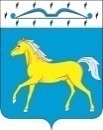 АДМИНИСТРАЦИЯ ПРИХОЛМСКОГО СЕЛЬСОВЕТАМИНУСИНСКОГО РАЙОНАКРАСНОЯРСКОГО КРАЯРОССИЙСКАЯ ФЕДЕРАЦИЯП О С Т А Н О В Л Е Н И Е22.02.2023			       п. Прихолмье             	              № 14-пОб утверждении перечня транспортных средств, о назначении ответственных лиц, закреплённых за транспортными средствами при эвакуации населения в период весеннего паводка 2023 г. в п. Притубинский Прихолмского сельсовета     В целях обеспечения  безопасности островной части населения в паводковый период в п. Притубинский,  руководствуясь  ст. 8 Устава Прихолмского сельсовета, ПОСТАНОВЛЯЮ:      1. Утвердить перечень транспортных средств и назначить ответственных лиц, закреплённых за транспортными средствами при эвакуации населения в период весеннего паводка 2023 г. в п. Притубинский Прихолмского сельсовета:      1.1. Транспортное средство грузовой автомобиль ГАЗ 53, ответственный Лаврухин А.Ю.;      1.2. Транспортное средство, легковой автомобиль ВАЗ 210740, ответственный Дорогин О.В.Контроль за исполнением постановления оставляю за собой.Постановление вступает в силу со дня его подписания.Глава Прихолмского сельсовета:                                                        Ю.В. Гусева